Jadwal Praktikum Teori dan Teknik Intervensi : Bimbingan dan Konseling Dalam Pendidikan Kelas C1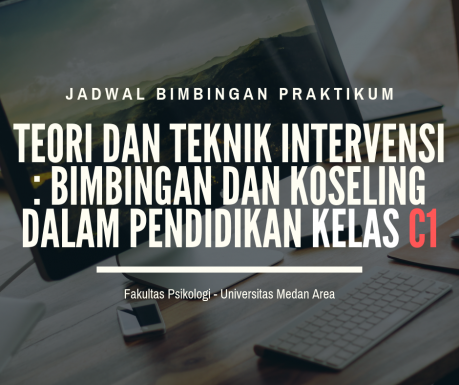 Jadwal Praktikum Teori dan Teknik Intervensi : Bimbingan dan Konseling Dalam Pendidikan Kelas C1 T.A 2018/2019Hari/Tanggal  : Senin, 8 Juli 2019Waktu             : 17.00 – 18.00 WIB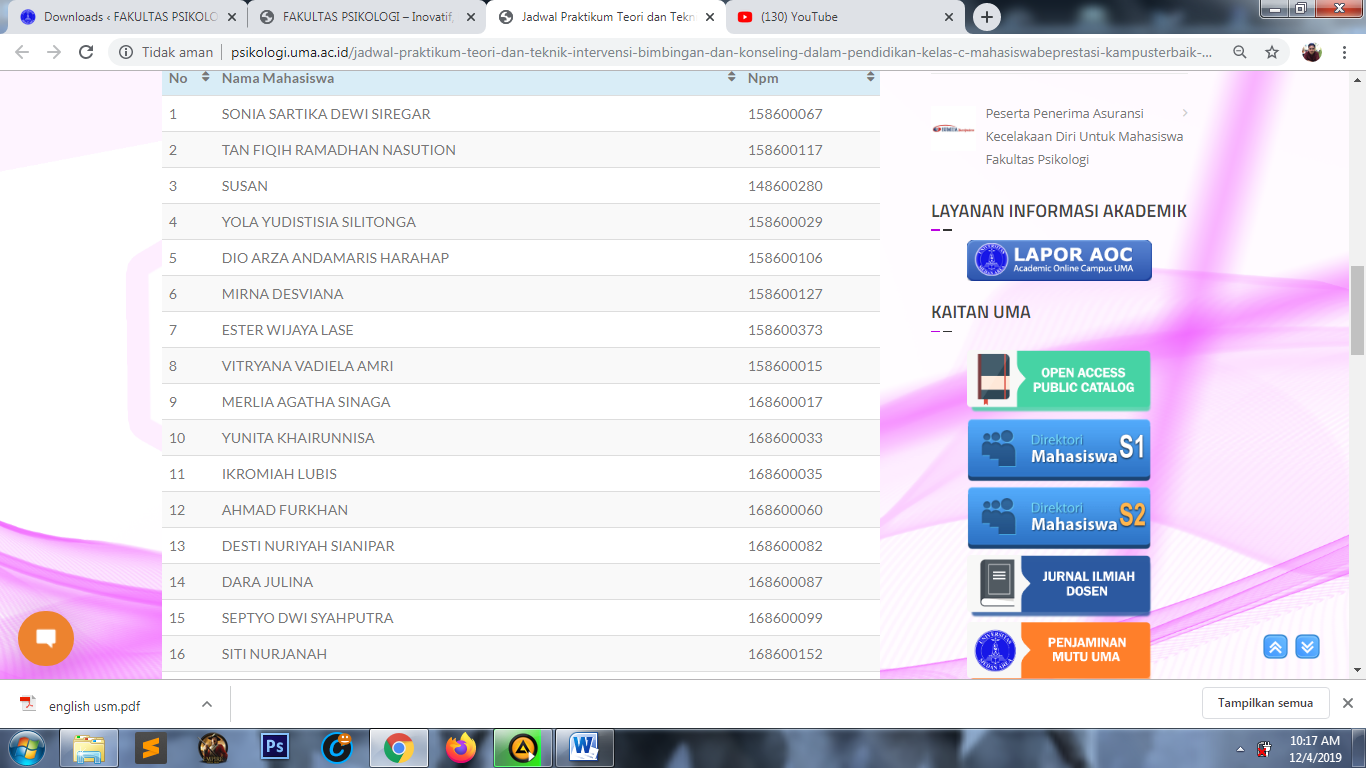 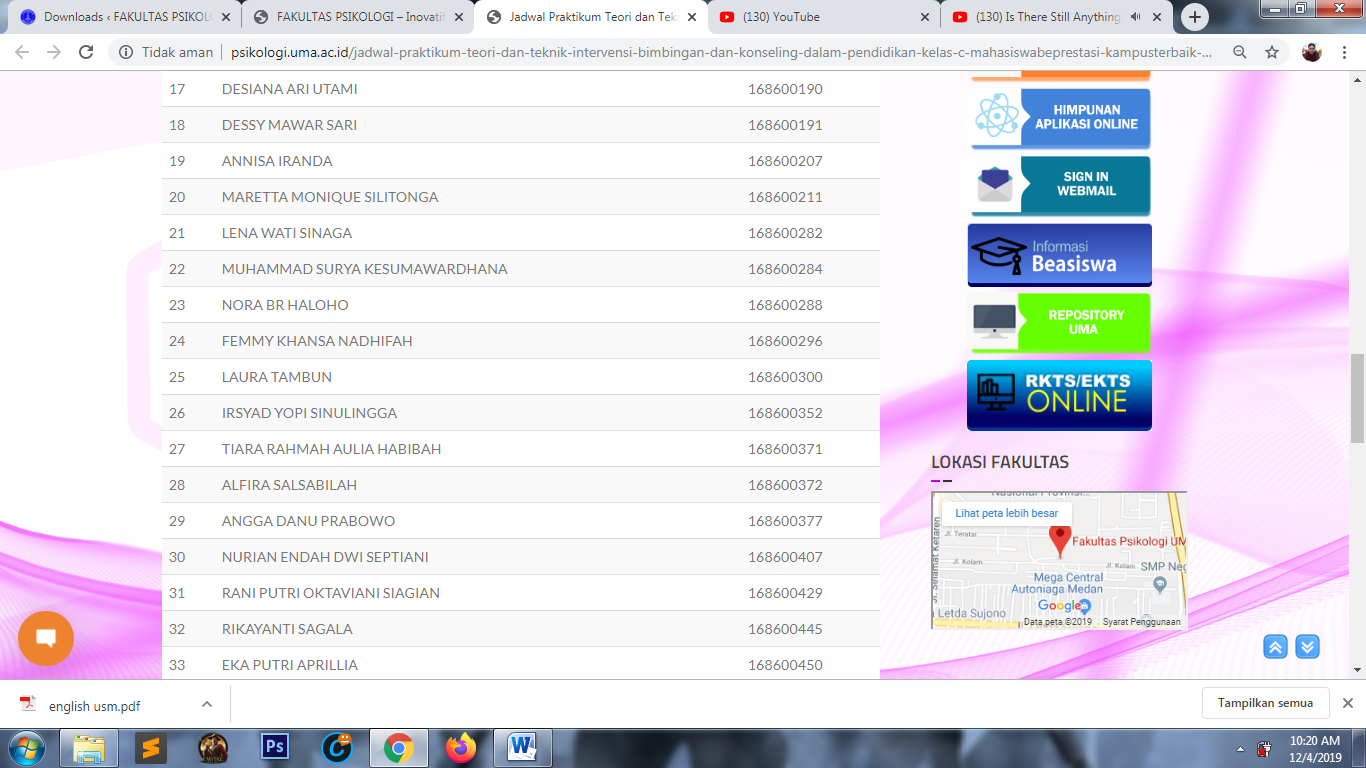 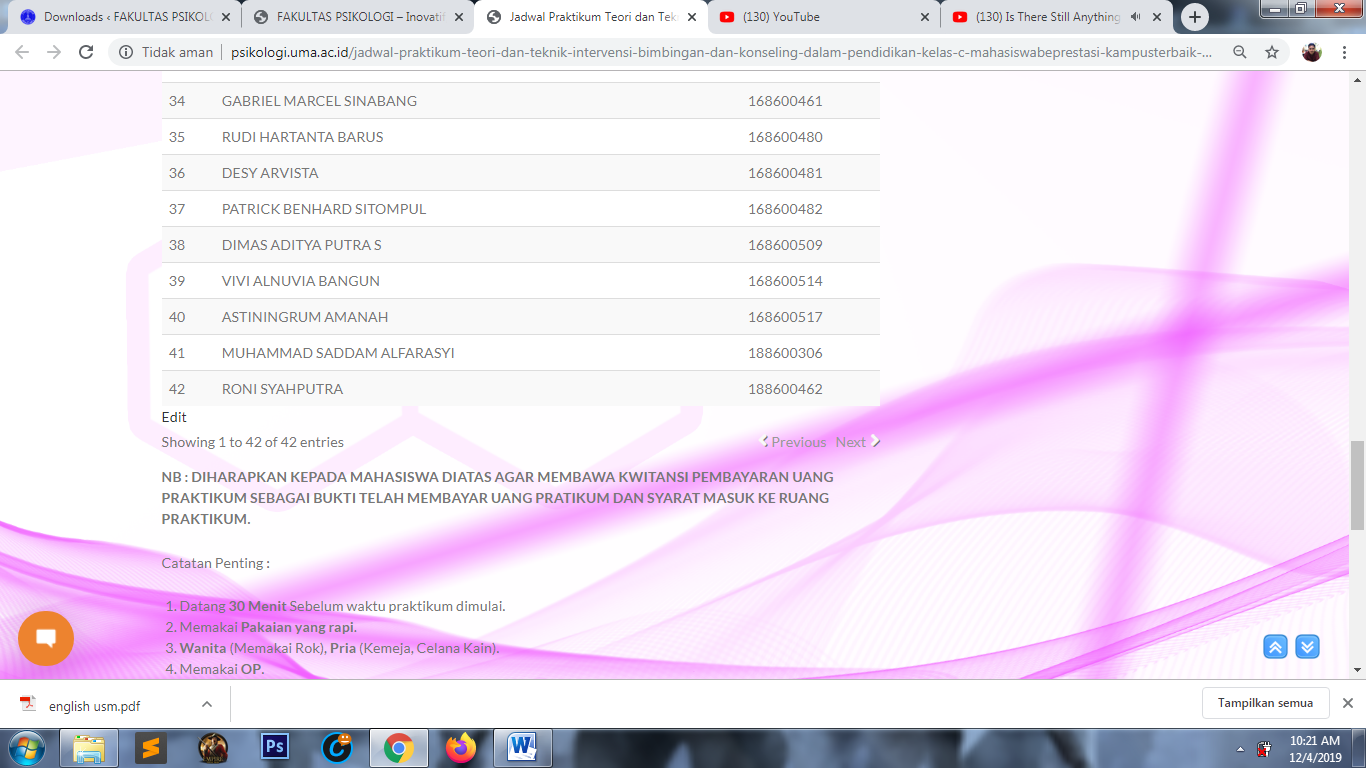 NB : DIHARAPKAN KEPADA MAHASISWA DIATAS AGAR MEMBAWA KWITANSI PEMBAYARAN UANG PRAKTIKUM SEBAGAI BUKTI TELAH MEMBAYAR UANG PRATIKUM DAN SYARAT MASUK KE RUANG PRAKTIKUM.Catatan Penting :Datang 30 Menit Sebelum waktu praktikum dimulai.Memakai Pakaian yang rapi.Wanita (Memakai Rok), Pria (Kemeja, Celana Kain).Memakai OP.Membawa Stopwatch.Memakai Sepatu.